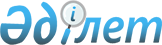 "Есіл аудандық мәслихатының 2008 жылғы 24 желтоқсандағы "2009 жылға арналған аудан бюджеті туралы" № 12/4 шешіміне өзгертулер мен толықтырулар енгізу туралы"
					
			Күшін жойған
			
			
		
					Ақмола облысы Есіл аудандық мәслихатының 2009 жылғы 8 сәуірдегі № 15/4 шешімі. Ақмола облысы Есіл ауданының Әділет басқармасында 2009 жылғы 27 сәуірде № 1-11-102 тіркелді. Күші жойылды - Ақмола облысы Есіл аудандық мәслихатының 2010 жылғы 19 сәуірдегі № 25/3 шешімімен

       Ескерту. Күші жойылды - Ақмола облысы Есіл аудандық мәслихатының 2010.04.19 № 25/3 шешімімен      Қазақстан Республикасының 2008 жылғы 04 желтоқсандағы Бюджеттік кодексін, Қазақстан Республикасының 2001 жылғы 23 қаңтардағы “Қазақстан Республикасындағы жергілікті мемлекеттік басқару және өзін-өзі басқару туралы” Заңының 6 бабын, Есіл ауданы әкімінің 2009 жылғы 01 сәуірдегі № 01-и/375 хатын негізге ала отырып, Есіл аудандық мәслихаты ШЕШТІ:



      1. Есіл аудандық мәслихатының 2008 жылғы 24 желтоқсандағы “2009 жылға арналған аудан бюджеті туралы” № 12/4 (нормативтік құқықтық актілерді мемлекеттік тіркеудің Тізілімінде 2009 жылғы 6 қаңтарда 1-11-94 нөмірімен тіркелген, 2009 жылғы 16 қаңтарда аудандық “Жаңа Есіл” газетінің 3-4 нөмірінде жарияланған), Есіл аудандық мәслихатының 2009 жылғы 27 ақпандағы «Есіл аудандық мәслихатының 2008 жылғы 24 желтоқсандағы “2009 жылға арналған аудан бюджеті туралы” № 14/2 шешіміне өзгертулер мен толықтыру енгізу туралы» (нормативтік құқықтық актілерді мемлекеттік тіркеудің Тізілімінде 2009 жылғы 18 наурызда 1-11-99 нөмірімен тіркелген, 2009 жылғы 3 сәуірде аудандық “Жаңа Есіл” газетінің 25-26 нөмірінде жарияланған) шешімімен келесі өзгертулер мен толықтырулар енгізілген шешіміне келесі өзгертулер мен толықтыру енгізілсін:



      1 тармақтың:

      2 тармақшасындағы:

      “2112808” цифры “2163292” цифрына ауыстырылсын,

      5 тармақшасындағы:

      “57790” цифры “7306” цифрына ауыстырылсын,

      6 тармақшасындағы:

      “0” цифры “50484” цифрына ауыстырылсын;



      5 тармақтағы:

      “817600” цифры “853449,3” цифрына ауыстырылсын,

      “759810” цифры “795659,3” цифрына ауыстырылсын,

      “128603” цифры “133674,5” цифрына ауыстырылсын,

      “564554” цифры “586052,2” цифрына ауыстырылсын,

      “48747” цифры “58026,6” цифрына ауыстырылсын;



      1 қосымшадағы:

      8 “Бюджеттік қаржы қалдықтарының қозғалысы” категориясындағы:

      “0” цифры “50484” цифрына ауыстырылсын,

      1 “Бюджеттік қаржы қалдықтары” сыныбындағы:

      “0” цифры “50484” цифрына ауыстырылсын,

      1 «Бюджеттік қаржының бос қалдықтары» сыныпшасындағы:

      “0” цифры “50484” цифрына ауыстырылсын,

      15 «Трансферттер» қызметтік тобындағы:

      “0” цифры “26890,1” цифрына ауыстырылсын,

      1 «Трансферттер» кіші қызмет тобындағы:

      “0” цифры “26890,1” цифрына ауыстырылсын,

      452 «Ауданның (облыстық маңызы бар қалалар)қаржы бөлімі» бюджеттік бағдарламасының әкімшілігі бойынша:

      “0” цифры “26890,1” цифрына ауыстырылсын,

      006 «Пайдаланылмаған (пайдалануға үлгермеген) мақсатты трансферттерді қайтару» бағдарламасындағы:

      “0” цифры “26742” цифрына ауыстырылсын;

      қосылсын:

      016 «Мақсатсыз пайдаланылған мақсатты трансферттерді қайтару» бағдарламасына 148,1.



      2. Осы шешімге қатысты № 1,4 қосымшалар осы шешімге қатысты № 1,4 қосымшаларға сәйкес жаңа редакцияда бекітілсін.



      3. Осы шешім Ақмола облысы, Есіл аудандық әділет Басқармасында мемлекеттік тіркеген күннен бастап күшіне енеді және 2009 жылдың 1 қаңтарынан бастап қолданысқа енгізіледі.      Аудандық мәслихат

      сессиясының төрағасы                       С.Гетманов      Аудандық мәслихат

      хатшысы                                    Ж.Қажыбаев      КЕЛІСІЛДІ:      Есіл ауданы әкімінің м.а.                  Ә. Смағұлов      Ауданның экономика және

      бюджеттік жоспарлау

      бөлімінің бастығы                          А. Ибрагимова

1 қосымша

Есіл аудандық мәслихаты сессиясының

2008 жылғы 24 желтоқсандағы № 12/4

"2009 жылға арналған аудан бюджеті туралы"

шешімімен бекітілді"Есіл аудандық мәслихатының

2008 жылғы 24 желтоқсандағы

"2009 жылға арналған аудан бюджеті туралы"

№ 12/4 шешіміне өзгертулер мен толықтырулар

енгізу туралы" Есіл аудандық мәслихатының

2009 жылғы 8 сәуірдегі № 15/4 шешіміне

1 қосымша2009 жылға арналған аудан бюджеті

4 қосымша

Есіл аудандық мәслихаты сессиясының

2008 жылғы 24 желтоқсандағы № 12/4

"2009 жылға арналған аудан бюджеті туралы"

шешімімен бекітілді"Есіл аудандық мәслихатының

2008 жылғы 24 желтоқсандағы

"2009 жылға арналған аудан бюджеті туралы"

№ 12/4 шешіміне өзгертулер мен толықтырулар

енгізу туралы" Есіл аудандық мәслихатының

2009 жылғы 8 сәуірдегі № 15/4 шешіміне

4 қосымшакестенің жалғасыкестенің жалғасыкестенің жалғасы
					© 2012. Қазақстан Республикасы Әділет министрлігінің «Қазақстан Республикасының Заңнама және құқықтық ақпарат институты» ШЖҚ РМК
				СанаттарСанаттарСанаттарСанаттарСанаттарСанаттарСанаттарсыныптарсыныптарсыныптарсыныптарсыныптарсыныптарсыныпшасыныпшаБекі-

тілген

бюджетӨзге-

руі

(+,-)Нақ-

тылан-

ған

бюджет1234567I. ТҮСІМДЕР2170598021705981Салықтық түсімдер48444504844451Табыс салығы219260219262Жеке табыс салығы219260219263Әлеуметтік салық30170703017071Әлеуметтік салық30170703017074Меншікке салынатын салықтар14236501423651Мүлікке салынатын салықтар10208701020873Жер салығы242530242534Көлік құралдарына салынатын салық123170123175Бірыңғай жер салығы3708037085Тауарларға,жұмыстарға және қызметтер көрсетуге салынатын ішкі салықтар164850164852Ақциздер2025020253Табиғи және басқа ресурстарды пайдаланғаны үшін түсетін түсімдер7496074964Кәсіпкерлік және кәсіби қызметті жүргізгені үшін алынатын алымдар6964069647Баска да салыктар8Зандық мәнді іс-әрекеттерді жасағаны үшін және (немесе) оған уәкілеттігі бар мемлекеттік органдардың немесе лауазымды тұлғалардың құжаттар бергені үшін алынатын міндетті төлемдер1962019621Мемлекеттік баж1962019622Салықтық емес түсімдер8032080321Мемлекет меншігінен түсетін түсімдер2082081Мемлекеттік кәсіпорындардың таза кірісі бөлігіндегі түсімдер5Мемлекет меншігіндегі мүлікті жалға беруден түсетін кірістер20802082Мемлекеттік бюджеттен қаржыландырылатын мемлекеттік мекемелердің тауарларды (жұмыстарды, қызметтер көрсетуді) өткізуінен түсетін түсімдер5051Мемлекеттік бюджеттен қаржыландырылатын мемлекеттік мекемелердің тауарларды (жұмыстарды, қызметтер көрсетуді) өткізуінен түсетін түсімдер5053Мемлекеттік бюджеттен қаржыландырылатын мемлекеттік мекемелер ұйымдастыратын мемлекеттік сатып алуды өткізуден түсетін ақша түсімдері1011Мемлекеттік бюджеттен қаржыландырылатын мемлекеттік мекемелер ұйымдастыратын мемлекеттік сатып алуды өткізуден түсетін ақша түсімдері1014Мемлекеттік бюджеттен қаржыландырылатын, сондай-ақ Қазақстан Республикасы Ұлттық Банкінің бюджетінен (шығыстар сметасынан)ұсталатын және қаржыландырылатын мемлекеттік мекемелер салатын айыппұлдар, өсімпұлдар,санкциялар,өндіріп алулар7514075141Мұнай секторы ұйымдарынан түсетін түсімдерді қоспағанда, мемлекеттік бюджеттен қаржыландырылатын, сондай-ақ Қазақстан Республикасы Ұлттық Банкінің бюджетінен (шығыстар сметасынан) ұсталатын және қаржыландырылатын мемлекеттік мекемелер салатын айыппұлдар, өсімпұлдар, санкциялар, өндіріп алулар7514075146Басқа да салықтық емес түсімдер30403041Салыққа жатпайтын басқа да түсімдер30403043Негізгі капиталды сатудан түсетін түсімдер585930585933Жерді және материалдық емес активтерді сату585930585931Жерді сату585930585934Трансферттердің түсімдері1619528016195282Мемлекеттік басқарудың жоғары тұрған органдарынан түсетін трансферттер161952801619528Облыстық бюджеттен түсетін трансферттер161952801619528Функционалдық топФункционалдық топФункционалдық топФункционалдық топФункционалдық топСомаөзгеруіөзгеруіНақтылан-

ған бюд-

жетКіші функцияКіші функцияКіші функцияКіші функцияБюджеттік

бағдарламалардың

әкiмшiсiБюджеттік

бағдарламалардың

әкiмшiсiБюджеттік

бағдарламалардың

әкiмшiсi(+)(-)БағдарламаБағдарламаII. Шығындар211280866805,416321,42163292,001Жалпы сипаттағы мемлекеттiк қызметтер көрсету1715826699751616731Мемлекеттiк басқарудың жалпы функцияларын орындайтын өкiлдi, атқарушы және басқа органдар152604669618143052112Аудан (облыстық маңызы бар қала) мәслихатының аппараты927902379042001Аудан (облыстық маңызы бар қала) мәслихатының аппараты қызметін қамтамасыз ету923402378997002Ақпараттық жүйелер құру4545122Аудан (облыстық маңызы бар қала) әкімінің аппараты420990765134448001Аудан (облыстық маңызы бар қала) әкімінің қызметін қамтамасыз ету420990765134448123Қаладағы аудан аудандық маңызы бар қала, кент, аул (село), ауылдық (селолық) округ әкімі аппаратының жұмыс істеуі10122666173099561,7001Қаладағы ауданның, аудандық маңызы бар қаланың, кенттің, ауылдың (селоның), ауылдық (селолық) округтің әкімі аппаратының қызметін қамтамасыз ету101225,766173099561,72Қаржылық қызмет12720,3013412586,3452Ауданның (облыстық манызы бар қаланың)  қаржы бөлімі12720,3013412586,3001Қаржы бөлімінің қызметін қамтамасыз ету1062307810545003Салық салу мақсатында мүлікті бағалауды жүргізу263,3263,3004Біржолғы талондарды беру жөніндегі жұмысты және біржолғы талондарды іске асырудан сомаларды жинаудың толықтығын қамтамасыз етуді ұйымдастыру18345617785Жоспарлау және статистикалық қызмет625802236035453Ауданның (облыстық манызы бар қаланың) экономика және бюджеттік жоспарлау бөлімі625802236035001Экономика және бюджеттік жоспарлау бөлімнің қызметін қамтамасыз ету62580223603502Қорғаныс49050049051Әскери мұқтаждар87300873122Аудан (облыстық маңызы бар қала) әкімінің аппараты87300873005Жалпыға бірдей әскери міндетті атқару шеңберіндегі іс-шаралар8738732Төтенше жағдайлар жөнiндегi жұмыстарды ұйымдастыру4032004032122Аудан (облыстық маңызы бар қала) әкімінің аппараты40320040326Аудан (облыстық маңызы бар қала) ауқымындағы төтенше жағдайлардың алдын алу және оларды жою403200403204Бiлiм беру10041155071,514310090441Мектепке дейiнгi тәрбие және оқыту264370026437123Қаладағы аудан аудандық маңызы бар қала, кент, аул  (село), ауылдық (селолық) округ әкімі аппаратының жұмыс істеуі264370026437004Мектепке дейінгі тәрбие үйымдарынің қызметін қамтамасыз ету26437264372Жалпы бастауыш, жалпы негізгі, жалпы орта бiлiм беру83057400830574464Ауданның(облыстық маңызы бар қала) білім беру бөлімі83057400830574003Жалпы білім беру80241200802412006Балалар мен жас өсіпірімдер үшін қосымша білім беру2180721807010Республикалық бюджеттен берілетін нысаналы трансферттердің есебінен білім берудің мемлекеттік жүйесіне оқытудың жаңа технологияларын енгізу635563559Білім беру саласындағы өзге де қызметтер1471045071,5143152032,5464Ауданның (облыстық маңызы бар қала) білім беру бөлімі18501014318358001Білім беру бөлімінің қызметін қамтамасыз ету537201435229004Ауданның (облыстық маңызы бар қаланың) мемлекеттік білім беру мекемелерінде білім беру жүйесін ақпараттандыру44034403005Ауданның (облыстық маңызы бар қаланың) мемлекеттік білім беру мекемелер үшін оқулықтар мен оқу-әдiстемелiк кешендерді сатып алу және жеткізу87268726467Ауданнаң (облыстық маңызы бар қаланың) құрылыс бөлімі1286035071,50133674,5037Білім беру объектілерін салу және реконструкциялау1286035071,50133674,506Әлеуметтiк көмек және әлеуметтiк қамсыздандыру790300133788972Әлеуметтiк көмек6107902261057451Ауданның (облыстық маңызы бар қала) жұмыспен қамту және әлеуметтік бағдарламалар бөлімі6107902261057002Еңбекпен қамту бағдарламасы158000015800004Ауылдық жерлерде тұратын денсаулық сақтау, білім беру, әлеуметтік қамтамасыз ету, мәдениет мамандарына отын сатып алу бойынша әлеуметтік көмек көрсету53415341005Мемлекеттік атаулы әлеуметтік көмек4900004900006Тұрғын үй көмегі70007000007Жергілікті өкілетті органдардың шешімі бойынша азаматтардың жекелеген топтарына әлеуметтік көмек75227522010Үйден тәрбиеленіп оқытылатын мүгедек балаларды материалдық қамтамасыз ету459459014Мұқтаж азаматтарға үйде әлеуметтiк көмек көрсету11161221113901618 жасқа дейні балаларға мемлекеттік7500007500017Мүгедектерді оңалту жеке бағдарламасына сәйкес, мұқтаж мүгедектерді міндетті гигиеналық құралдармен қамтамасыз етуге, және ымдау тілі мамандарының, жеке көмекшілердің қызмет көрсету139613969Әлеуметтiк көмек және әлеуметтiк қамтамасыз ету салаларындағы өзге де қызметтер17951011117840451Аудан (облыстық маңызы бар қала) жұмыспен қамту және әлеуметтік бағдарламалар бөлімі17951011117840001Жұмыспен қамту және әлеуметтік бағдарламалар бөлімінің қызметін қамтамасыз ету12084011111973011Жәрдемақылар мен басқа да әлуметтік төлемдерді есептеу, төлеу және жеткізу жөніндегі қызмет көрсетулерге төлем жүргізу164164099Республикалық бюджеттен берілетін нысаналы трансферттер есебiнен аудандардың (облыстық маңызы бар қалалардың) бюджеттеріне ауылдық елді мекендер саласының мамандарын әлеуметтік қолдау шараларын іске асыру5703570307Тұрғын үй-коммуналдық шаруашылық73799330777,8940767830,81Тұрғын үй шаруашылығы1093419279,60118620,6458Ауданның (облыстық маңызы бар қаланың) тұрғын үй-коммуналдық шаруашлығы, жолаушылар көлігі және автомобиль жолдары бөлімі17000170005Авариялық және ескі тұрғын үйлерді бұзу170170467Ауданнаң (облыстық маңызы бар қаланың) құрылыс бөлімі1091719279,60118450,6003Мемлекеттік коммуналдық тұрғын үй қорының тұрғын үй құрылысы487479279,6058026,6004Инженерлік коммуниациялық инфрақұрылымды дамыту және жайластыру6042400604242Коммуналдық шаруашылық60669921498,20628197,2123Қаладағы аудан аудандық маңызы бар қала, кент, аул  (село), ауылдық (селолық) округ әкімі аппаратының жұмыс істеуі5090005090014Елді мекендердің сумен жабдықтау ұйымдастыру50905090458Ауданның (облыстық маңызы бар қаланың) тұрғын үй-коммуналдық шаруашлығы, жолаушылар көлігі және автомобиль жолдары бөлімі320550032055012Сумен жабдықтау және су бөлу жүйесінің қызмет етуі2183021830026Ауданның (облыстық маңызы бар қаланың) коммуналдық меншігіндегі жылу жүйелерін қолдануды ұйымдастыру1022510225467Ауданнаң (облыстық маңызы бар қаланың) құрылыс бөлімі56955421498,20591052,2006Сумен жабдықтау жүйесін дамыту56955421498,20591052,23Елді-мекендерді көркейту21953094021013123Қаладағы аудан аудандық маңызы бар қала, кент, аул  (село), ауылдық (селолық) округ әкімі аппаратының жұмыс істеуі21953094021013008Елдi мекендердегі көшелердi жарықтандыру42244224009Елдi мекендердiң санитариясын қамтамасыз ету66779405737010Жерлеу орындарын күтіп-ұстау және туысы жоқ адамдарды жерлеу623623011Елдi мекендердi абаттандыру және көгалдандыру104291042908Мәдениет, спорт, туризм және ақпараттық кеңістiк682614000721715401Мәдениет саласындағы қызмет21979052021459455Ауданның (облыстық маңызы бар қаланың) мәдиниет және тілдерді дамыту бөлімі21979052021459003Мәдени-демалыс жұмысын қолдау21979520214592Спорт1983402519809465Ауданның (облыстық маңызы бар қаланың) Дене шынықтыру және спорт бөлімі40500254025006Аудандық (облыстық маңызы бар қалалық) деңгейде спорттық жарыстар өткiзу1916251891007Әртүрлі спорт түрлерi бойынша аудан (облыстық маңызы бар қала) құрама командаларының мүшелерiн дайындау және олардың облыстық спорт жарыстарына қатысуы21342134467Ауданнаң (облыстық маңызы бар қаланың) құрылыс бөлімі157840015784008Спорт объектілерін дамыту1578400157843Ақпараттық кеңiстiк137454000017745455Ауданның (облыстық маңызы бар қаланың) мәдениет және тілдерді дамыту бөлімі122454000016245006Аудандық (қалалық) кiтапханалардың жұмыс iстеуi 11380400015380007Мемлекеттік тілді және Қазақстан халықтарының басқа да тілді дамыту865865456Ауданның (облыстық маңызы бар қаланың) ішкі саясат бөлімі1500001500002Бұқаралық ақпарат құралдары арқылы мемлекеттiк ақпарат саясатын жүргізу15000015009Мәдениет, спорт, туризм және ақпараттық кеңiстiктi ұйымдастыру жөнiндегi өзге де қызметтер12703017612527455Ауданның (облыстық маңызы бар қаланың) мәдениет және тілдерді дамыту бөлімі4260004260001Мәдениет және тілдерді дамыту бөлімінің қызметін қамтамасыз ету4260004260456Ауданның (облыстық маңызы бар қаланың) ішкі саясат бөлімі38310743757001Ішкі саясат бөлімінің қызметін қамтамасыз ету38310743757465Ауданның (облыстық маңызы бар қаланың) Дене шынықтыру және спорт бөлімі461201024510001Дене шынықтыру және спорт бөлімі қызметін қамтамасыз ету46120102451010Ауыл, су, орман, балық шаруашылығы, ерекше қорғалатын табиғи аумақтар, қоршаған ортаны және жануарлар дүниесін қорғау, жер қатынастары1652601793,414732,61Ауыл шаруашлығы76970847613462Ауданның (облыстық маңызы бар қаланың) ауыл шаруашылық бөлімі76970847613001Ауыл шаруашылығы бөлімінің қызметіңқамтамасыз ету769708476136Жер қатынастары882901709,47119,6463Ауданның (облыстық маңызы бар қала) жер қатынастары бөлімі882901709,47119,6001Жер қатынастары бөлімінің қызметін қамтамасыз ету46310604571003Елдi мекендердi жер-шаруашылық орналастыру41981649,42548,611Өнеркәсіп,сәулет,қала құрылысы және құрылыс қызметі1139702309908802Сәулет, қала құрылысы және құрылыс қызметі11397023099088467Ауданның (облыстық манызы бар қаланың) құрылыс бөлімі54050535352001Құрылыс бөлімінің қызметін қамтамасыз ету54050535352468Ауданның (облыстық манызы бар қаланың) сәулет және қала құрылысы бөлімі5992022563736001Қала құрылысы және сәулет бөлімінің қызметін қамтамасыз ету5992022563736003Аудан аумағы қала құрылысын дамытудың кешенді схемаларын, аудандық (облыстық) маңызы бар қалалардың, кенттердің және өзге де ауылдық елді мекендердің бас жоспарларын әзірлеу0012Көлiк және коммуникациялар50900050901Автомобиль көлiгi5090005090123Қаладағы аудан аудандық маңызы бар қала, кент, аул  (село), ауылдық (селолық) округ әкімі аппаратының жұмыс істеуі5090005090013Аудандық маңызы бар қалаларда, кенттерде, ауылдарда (селоларда), ауылдық (селолық) округтерде автомобиль жолдарының қызмет етуін қаматамасыз ету5090509013Басқалар139090307136023Кәсіпкерлік қызметті қолдау және бәсекелестікті қорғау383002633567469Ауданның (облыстық маңызы бар қаланың) кәсіпкерлік бөлімі383002633567001Кәсіпкерлік бөлімі қызметін қамтамасыз ету35430633480003Кәсіпкерлік қызметті қолдау287200879Басқалар1007904410035452Ауданның (облыстық манызы бар қаланың) қаржы бөлімі4894004894012Ауданның (облыстық маңызы бар қаланың) жергілікті атқарушы органының резерві4894004894458Ауданның (облыстық маңызы бар қаланың) тұрғын үй-коммуналдық шаруашлығы, жолаушылар көлігі және автомобиль жолдары бөлімі51850445141001Тұрғын үй-коммуналдық шаруашылығы, жолаушылар көлігі және автомобиль жолдары бөлімнің қызметін қамтамасыз ету5185044514115Трансферттер026890,1026890,11Трансферттер026890,1026890,1452Ауданның (облыстық манызы бар қаланың) қаржы бөлімі026890,1026890,1006Нысаналы пайдаланылмаған (толық пайдаланылмаған) трансферттерді қайтару2674226742016Нысаналы мақсатқа сай пайдаланылмаған нысаналы трансферттерді қайтару148,1148,1IV. Қаржы активтерiмен жасалатын операциялар бойынша сальдо005779013Басқалар5779000577909Басқалар577900057790452Ауданның (облыстық манызы бар қаланың) қаржы бөлімі577900057790014Заңды тұлғалардың жарғылық капиталын қалыптастыпу немесе ұлғайту5779057790Қаржылык активтер алуV. Бюджет тапшылығы (профицит)57790-50484,007306,0VI. Бюджет тапшылығын қаржыландыру (профицитті пайдалану)050484,0050484,08Бюджет қаражаты қалдықтарының қозғалысы050484,0050484,001Бюджет қаражаты қалдықтары050484,0050484,01Бюджет қаражатының бос қалдықтары050484,0050484,001Бюджет қаражатының бос қалдықтары050484,0050484,0Функционалдық топФункционалдық топФункционалдық топФункционалдық топФункционалдық топФункционалдық топоның ішіндеоның ішіндеКіші функцияКіші функцияКіші функцияКіші функцияКіші функцияҚала әкімі-

нің аппа-

ратыАксай с.Бюджеттік бағдарламалардың әкiмшiсiБюджеттік бағдарламалардың әкiмшiсiБюджеттік бағдарламалардың әкiмшiсiБюджеттік бағдарламалардың әкiмшiсiҚала әкімі-

нің аппа-

ратыАксай с.БағдарламаБағдарламаБағдарламаБағдарламаБағдарлама1234567801Жалпы сипаттағы мемлекеттiк қызметтер көрсету99561,71032639661Мемлекеттiк басқарудың жалпы функцияларын орындайтын өкiлдi, атқарушы және басқа органдар99561,7103263966123Қаладағы аудан аудандық маңызы бар қала, кент, аул  (село), ауылдық (селолық) округ әкімі аппаратының жұмыс істеуі99561,7103263966001Қаладағы ауданның, аудандық маңызы бар қаланың, кенттің, ауылдың (селоның), ауылдық (селолық) округтің әкімі аппаратының қызметін қамтамасыз ету99561,710326396604Бiлiм беру26437264371Мектепке дейiнгi тәрбие және оқыту2643726437123Қаладағы аудан аудандық маңызы бар қала, кент, аул  (село), ауылдық (селолық) округ әкімі аппаратының жұмыс істеуі2643726437004Мектепке дейінгі тәрбие үйымдарынің қызметін қамтамасыз ету26437264372Жалпы бастауыш, жалпы негізгі, жалпы орта бiлiм беру123Қаладағы аудан аудандық маңызы бар қала, кент, аул  (село), ауылдық (селолық) округ әкімі аппаратының жұмыс істеуі005Ауылдық (селолық) жерлерде балаларды мектепке дейін тегін алып баруды және кері алып келуді ұйымдастыру07Тұрғын үй-коммуналдық шаруашылық26103261032Коммуналдық шаруашылық50905090123Қаладағы аудан аудандық маңызы бар қала, кент, аул  (село), ауылдық (селолық) округ әкімі аппаратының жұмыс істеуі50905090014Елді мекендердің сумен жабдықтау ұйымдастыру509050903Елді-мекендерді көркейту2101321013123Қаладағы аудан аудандық маңызы бар қала, кент, аул  (село), ауылдық (селолық) округ әкімі аппаратының жұмыс істеуі2101321013008Елдi мекендердегі көшелердi жарықтандыру42244224009Елдi мекендердiң санитариясын қамтамасыз ету57375737010Жерлеу орындарын күтiп-ұстау және туысы жоқтарды жерлеу623623011Елдi мекендердi абаттандыру және көгалдандыру104291042912Көлiк және коммуникациялар509046741Автомобиль көлiгi50904674123Қаладағы аудан аудандық маңызы бар қала, кент, аул  (село), ауылдық (селолық) округ әкімі аппаратының жұмыс істеуі50904674013Аудандық маңызы бар қалаларда, кенттерде, ауылдарда (селоларда), ауылдық (селолық) округтерде автомобиль жолдарының қызмет етуін қаматамасыз ету50904674Бұзұ-

лұқ

селосыБіртал

С/оДвуречный

с/оЕйский

с.с.

Жаныс-

пайЗареч-

ный

с/оЗаменка

с/о1011121314151644044390484634793381423844124404439048463479338142384412440443904846347933814238441244044390484634793381423844121600000010111213141516Интерна-

циональ-

ный с/оҚаракөл с.Курский

селосыКрасивин-

ский с/оКрасно-

горский

с/оКовыль-

ный селосыМосков-

ский

селосы1718192021222339024041386352935578336733263902404138635293557833673326390240413863529355783367332639024041386352935578336733260000017181920212223200200200Орловка

селосыРаздоль-

ное

селосыРечной

селосыСвободный

селосыСұрған

селосыЮбилей-

ный

селосыЯрославка

селосы24252627282930362535123790425737614214359136253512379042573761421435913625351237904257376142143591362535123790425737614214359124252627282930216216216